6 июня ДЕНЬ ЕДИНЫХ ДЕЙСТВИЙ6 июня в России отмечается День русского языка. В лагере прошла большая праздничная программа, посвященная Пушкинскому дню России. Ребята вспомнили биографию поэта, совершили виртуальную экскурсию по пушкинским местам, стали участниками познавательной игры по сказкам Пушкина. Побывали в гостях у золотого петушка и сделали его портрет в технике квиллинга.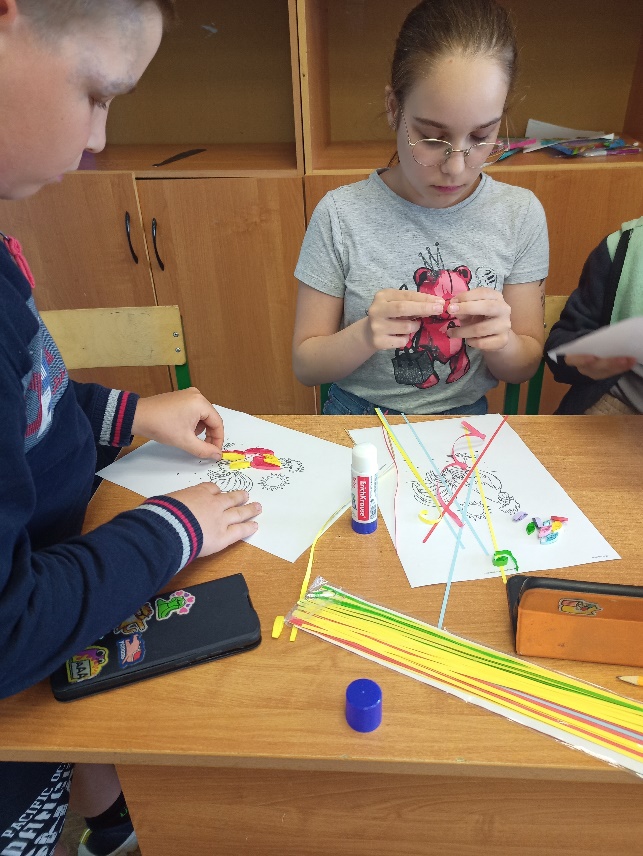 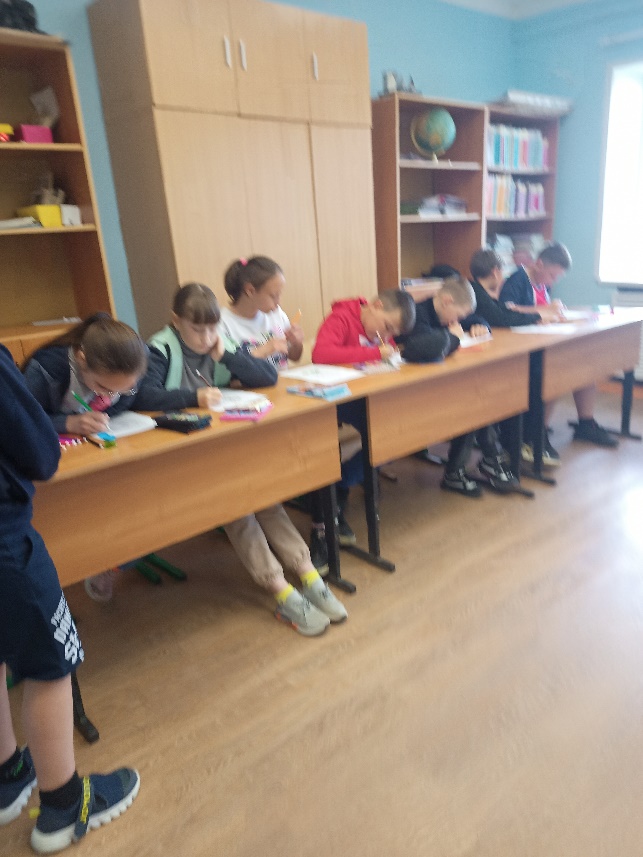 